Cykl: „Lubię siebie - lubię innych”. Część druga.Kocham w sobie czyli Drzewo MiłościMiłości do…siebie samego – materiał do pracy z dzieckiem (samoocena)https://emocjedziecka.plZadaniem osoby, która podejmuje się ćwiczenia jest wpisanie                   w serduszka na drzewku swoich cech i myśli o sobie,                 które w sobie kocha. Młodsze dzieci, mogą wykonywać rysunki.Wymienienie 10 cech, które w sobie kochamy może                                     nie być proste (szczególnie dla osób z małą pewnością siebie), dlatego w razie trudności nie naciskamy, zachęcamy do uważnej obserwacji własnej osoby i wracamy do ćwiczenia, gdy tylko                jest taka możliwość. Oczywiście, szczególnie rodziców, zachęca się do modelowania      i wspólnego (równoległego) wypełniania ćwiczenia wyraz                         z dzieckiem oraz rozmowy na temat zamieszczonych informacji.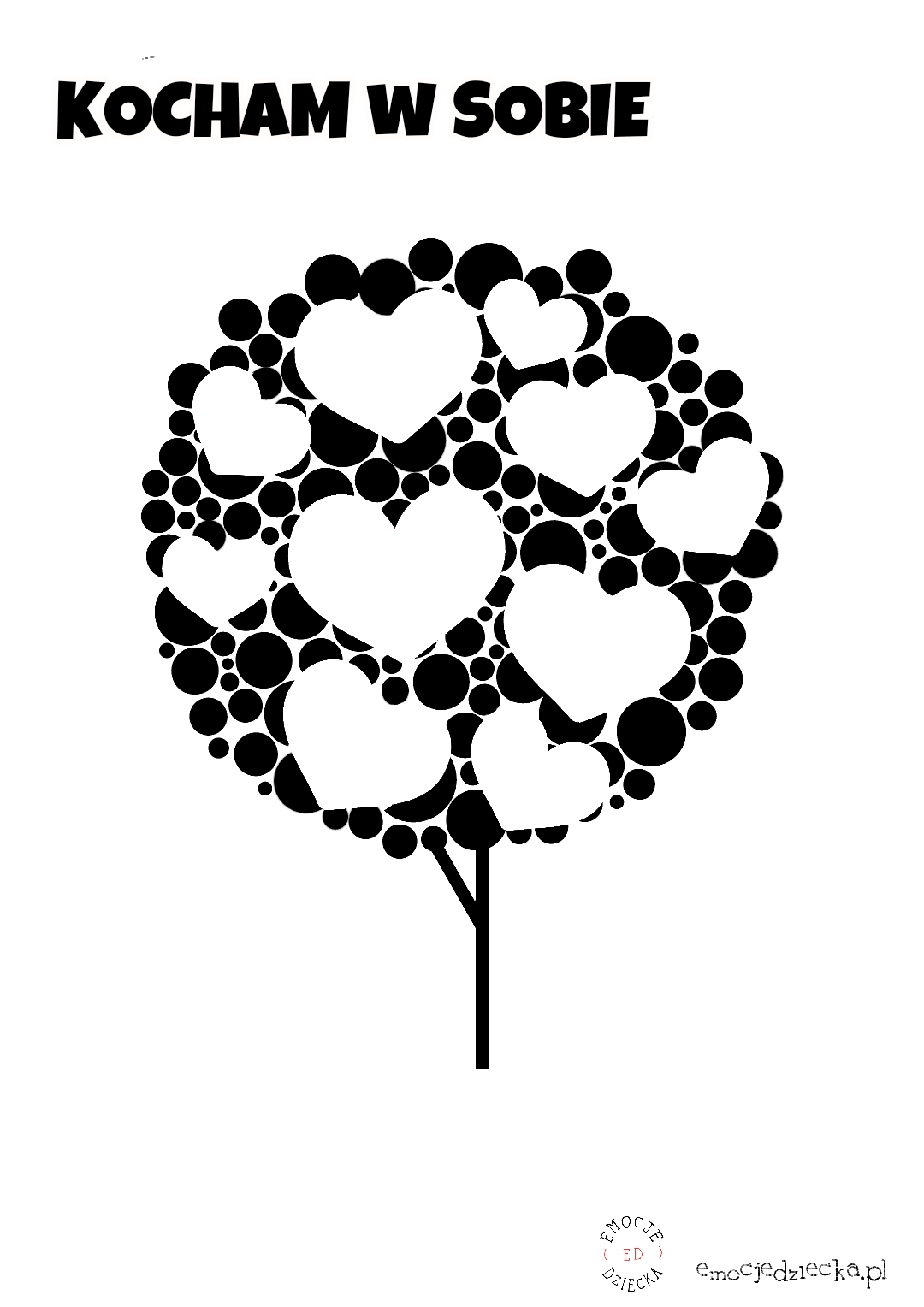 